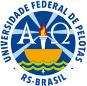 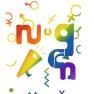 MINISTÉRIO DA EDUCAÇÃO UNIVERSIDADE FEDERAL DE PELOTASCOORDENADORIA DE INCLUSÃO E DIVERSIDADE NÚCLEO DE GÊNERO E DIVERSIDADEAUTODECLARAÇÃO DE IDENTIDADE DE GÊNEROEu,		 (colocar o nome civil retificado ou o nome social) abaixo assinada/assinado, candidata/candidato à vaga de ( ) mestrado/ ( ) doutorado do Programa de Pós- Graduação	em 	, nacionalidade 	, nascida/nascido em            /          /          , no municípiode	 	,	Estado 	,    portadora/portador    de    célula    de    identidade    (R.G.)    nº 			, expedida em      /       /       pelo órgão expedidor	, CPF nº			, estado      civil		,      número      de      telefone/celular 	     e     endereço     de     e-mailsob a pena de leis e, ou de resoluções relacionadas, me autodeclaro ser (	) travesti/ ( ) transexual, reiterando, por extenso, que a minha identidade de gênero é 	.Os seguintes documentos devem ser anexados na presente declaração: documentos que comprovem o nome civil quando já retificado (carteira de identidade, certidão de nascimento e CPF) e, ou carteira de nome social e CPF, bem como quaisquer outros documentos que comprovem o uso de nome social de acordo com a legislação vigente no âmbito federal, estadual e, ou municipal que ampara a candidata/o candidato.Estou ciente de que, em caso de falsidade ideológica, ficarei sujeita/sujeito às sanções prescritas no Código Penal* e às demais cominações legais aplicáveis.*O Decreto-Lei n° 2848, de 07 de dezembro de 1940 - Código Penal - Falsidade ideológicaArt. 299: omitir, em documento público ou particular, declaração de que dele devia constar, ou nele inserir ou fazer inserir declaração falsa ou diversa da que devia ser escrita, com o fim de prejudicar direito, criar obrigação ou alterar a verdade sobre fato juridicamente relevante: Pena - reclusão, de um a cinco anos, e multa, se o documento é público, e reclusão de um a três anos, e multa, se o documento é particular.Local/Data:	/	/	.Assinatura da candidata/do candidato